 			                                                                                           Poznań, 08.03.2019 r.                                                                                                    Wszyscy Wykonawcy                                                 INFORMACJA Z OTWARCIA OFERTDotyczy: PN-17/19 przetarg nieograniczony na Dostawę mebli dla jednostek UMP z podziałem na 2 częściCzęść 1- Dostawa mebli biurowych dla Katedry i Zakładu Histologii i Embriologii UMP  w PoznaniuCzęść 2 – Dostawa mebli metalowych dla Katedry i Zakładu Medycyny Sądowej UMP w PoznaniuZgodnie z art. 86 ust. 5 ustawy z dnia 29 stycznia 2004 r. Prawo zamówień publicznych (t. j. Dz. U.               z 2018 r., poz. 1986 ze zm.), Zamawiający podaje informacje z otwarcia ofert w przedmiotowym postępowaniu tj.: Zamawiający informuje, iż kwota, jaką zamierza przeznaczyć na sfinansowanie zamówienia to:  34 000,00 zł brutto, w tym:     dla części 1: 10 000,00 zł brutto            dla części 2: 24 000,00 zł bruttoZamawiający przedstawia firmy, adresy Wykonawców, którzy złożyli oferty w terminie:Pozostałe warunki- jak w Specyfikacji Istotnych warunków zamówienia. Ponadto, Zamawiający informuje, iż zgodnie z art. 24 ust. 11 ustawy Pzp, Wykonawcy składający ofertę, przekazują Zamawiającemu w formie pisemnej,  w terminie 3 dni od zamieszczenia przez Zamawiającego na stronie internetowej powyższych informacji, wypełnione Oświadczenie                       o przynależności lub braku przynależności do tej samej grupy kapitałowej.Załącznik:- Oświadczenie – grupa kapitałowaOpracowała: Tatiana Malinowskanr tel: (61) 854-60-17e-mail: dzp@ump.edu.pl.............................................	   					       ................................(Nazwa i adres wykonawcy)						       (miejscowość, data)Oświadczenie o przynależności do grupy kapitałowejPrzystępując do udziału w postępowaniu o udzielenie zamówienia publicznego w trybie przetargu nieograniczonego pn.: dostawa mebli dla jednostek UMP z podziałem na 2 części PN-17/19, informuję, że:* nie należę, wraz z pozostałymi Wykonawcami, którzy złożyli ofertę w niniejszym postępowaniu,  do tej samej grupy kapitałowej, o której mowa w art. 24 ust. 1 pkt 23 ustawy Prawo zamówień publicznych, w rozumieniu ustawy z dnia 16 lutego 2007 r. o ochronie konkurencji i konsumentów (Dz. U. 2015 r., poz. 184 z późn. zm.)* należę, wraz z  wykonawcą, ………………………………(nazwa wykonawcy/Wykonawców) który złożył ofertę w niniejszym postępowaniu, do tej samej grupy kapitałowej, o której mowa 
w art.24 ust.1 pkt 23 ustawy Prawo zamówień publicznych w rozumieniu ustawy z dnia 16 lutego 2007r. o ochronie konkurencji i konsumentów (Dz.U. 2015 r., poz. 184 z późn. zm.)..............................................................................(podpisy osoby/osób uprawnionej/uprawnionych do reprezentowania wykonawcy  i składania oświadczeń woli w jego imieniu)* niepotrzebne skreślićWraz ze złożeniem oświadczenia Wykonawca może przedstawić dowody, że powiązania z innym Wykonawcą nie prowadzą do zakłócenia konkurencji w postępowaniu o udzielenie zamówienia.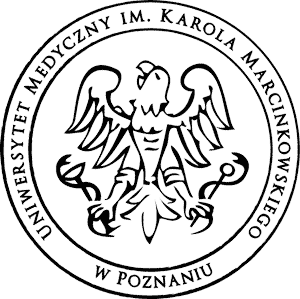 UNIWERSYTET MEDYCZNY IM. KAROLA MARCINKOWSKIEGO W POZNANIUDział Zamówień PublicznychAdres:                                                                                       tel.: (061) 854-60-0061-701 Poznań                                                                         fax (061) 854-61-46ul. Fredry 10                                                                            e-mail: dzp@ump.edu.plNumer ofertyNazwa (firma) i adres wykonawcyCena PLN bruttoTermin realizacji zamówienia w dniachGwarancja w miesiącach1.Mobiliart Dawid Siedlarczykul. Myśliwska 5530-718 KrakówCzęść 18 858,4621481.Mobiliart Dawid Siedlarczykul. Myśliwska 5530-718 KrakówCzęść 2……………………2.Foster DesignDaniel Dalidowiczul. Bora Komorowskiego 15c66-400 Gorzów Wlkp.Część 1------------------------2.Foster DesignDaniel Dalidowiczul. Bora Komorowskiego 15c66-400 Gorzów Wlkp.Część 224 277,6930603.Drzewiarz Bis Sp. z o.o. ul. Kardynała Wyszyńskiego 46a87-600 LipnoCzęść 17 195,5021363.Drzewiarz Bis Sp. z o.o. ul. Kardynała Wyszyńskiego 46a87-600 LipnoCzęść 217 343,0042244.UNIKAT Sp. J. P. Kasprzak, K. Moellenbrockul. Dobrepole 38 61-324 PoznańCzęść 18 099,5521484.UNIKAT Sp. J. P. Kasprzak, K. Moellenbrockul. Dobrepole 38 61-324 PoznańCzęść 2…………………5.NikodemusSebastian Czuryńskiul. Grudzińskiego 18A/1862-020 SwarzędzCzęść 18 167,2021485.NikodemusSebastian Czuryńskiul. Grudzińskiego 18A/1862-020 SwarzędzCzęść 222 410,6010486.Przedsiębiorstwo Zaopatrzenia Szkół CEZAS Sp. z o.o.Aleja Solidarności 1515-751 BiałystokCzęść 1……………………6.Przedsiębiorstwo Zaopatrzenia Szkół CEZAS Sp. z o.o.Aleja Solidarności 1515-751 BiałystokCzęść 230 468,331460